Please supply the contact details of two references: Reference 1Name: How do they know you?Telephone: E-mail: Reference 2Name: How do they know you?Telephone: E-mail: Our volunteers create unique experiences for themselves and our visitors, and work closely with our staff as one team. Our volunteers bring new skills, experience and expertise to the museum, making us stronger. We welcome applications from people of all interests, abilities, backgrounds and communities; and reimburse travel and food expenses, in line with our policy. If you like what we do and would like to join the team, then we want to hear from you.You must be aged 18 or over to volunteer at The Cartoon Museum.Please send your completed form to:hello@cartoonmuseum.org 63 Wells StreetFitzroviaLondon W1A 3AE020 7580 8155www.cartoonmuseum.orgVOLUNTEERING ATThe 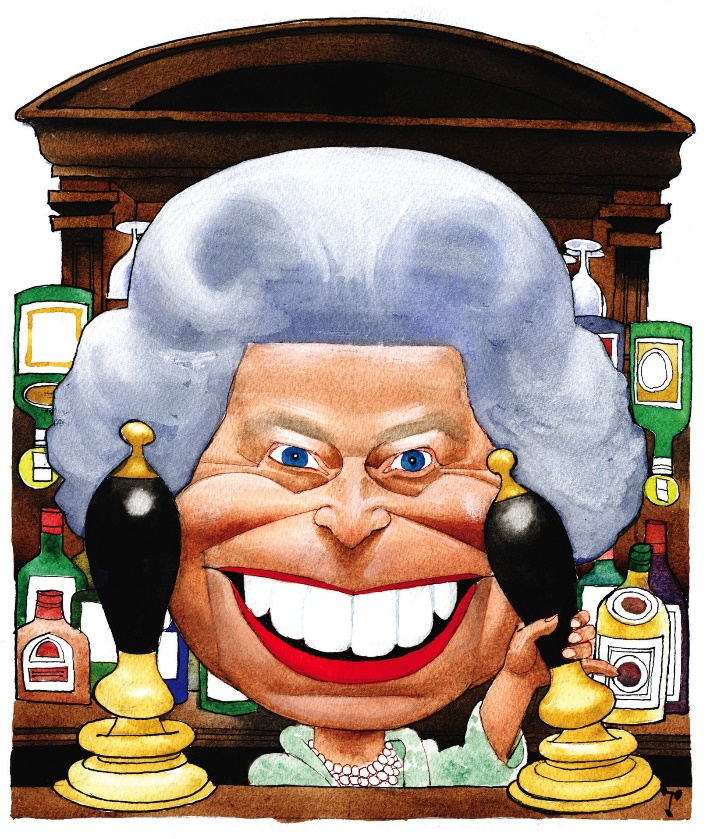 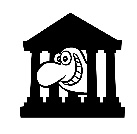 Registered Charity No. 327978Please complete this form and return it to the museum either in person or via email.Contact DetailsName: Address: Telephone: E-mail: Please confirm that you are over 18 5AvailabilityI would prefer to volunteer on:5 Tuesdays5 Wednesdays5 Thursdays5 Fridays5 Saturdays5 Sundays 5 Remotely from home (flexible)5 Mornings (10.30am - 1.30pm)5 Afternoons (1.30pm - 5.30pm)5 All day (10.30am - 5.30pm)5 Weekly5 FortnightlyAre you happy to volunteer for:5 Evening events5 Late night opening (Thursdays till 8pm)Please tell us a bit about your interests, experience and any specific skills:Why do you want to volunteer at the Cartoon Museum, and what kind of experience are you hoping for? Is there anything else that you would like    us to know?Any information you provide us with will be kept secure and not given out to third parties.FOR MUSEUM USE ONLYDate received:Date interviewed:Date started:Notes: